Navodila za samostojno učenje pri izbirnem predmetu NEMŠČINA za 5. razredDatum: sreda, 22. 4. 2020Učna ura: Preverjanje znanjaKriteriji uspešnosti:   - poznam šolske potrebščine s členi der, die, das- vem, da namesto der uporabim einen, namesto die - eine in namesto das – ein, kadar povem, da nekaj imam ali potrebujem- znam se na kratko predstaviti (ime, priimek, razred)- znam poimenovati svoj najljubši predmet- znam povedati, kaj pri (najljubšem) predmetu potrebujem - znam povedati, kaj pri (najljubšem) predmetu ali v nekem šolskem prostoru lahko delam in česa neGuten Tag, liebe Schüler. Danes bomo izvedli preverjanje znanja s spletnim kvizom kahoot.Kratka navodila:Za reševanje posameznih nalog je predvideno dovolj časa, zato rešitve izberi po razmisleku. To pot ne gre za tekmovanje, kdo bo boljši, ampak za to, da pokažete znanje.V današnjem kvizu so trije tipi nalog: prvi je vam najbolj poznan – s štirimi odgovori, vi izberete pravilnega; drugi tip nalog je true (prav) – false (narobe), kar poznate iz angleščine; tu boste morali stavek dobro prebrati in presoditi ali je prav ali narobe;tretji tip nalog od vas zahteva, da določeno slovensko besedo (šolsko potrebščino, predmet ali prostor v šoli) napišete po nemško. Tudi tu je predvidenega dovolj časa za razmislek. Pazi na velike začetnice!!!Reševanje kviza je možno samo danes do 20. ure zvečer.Kviz ima 30 vprašanj in boste zanj potrebovali 10 – 15 minut.Pa začnimo.Klikni na povezavo: https://kahoot.it/challenge/0834563?challenge-id=4bf0eb0d-99d8-4fc9-967c-810eeefc2a33_1587575438133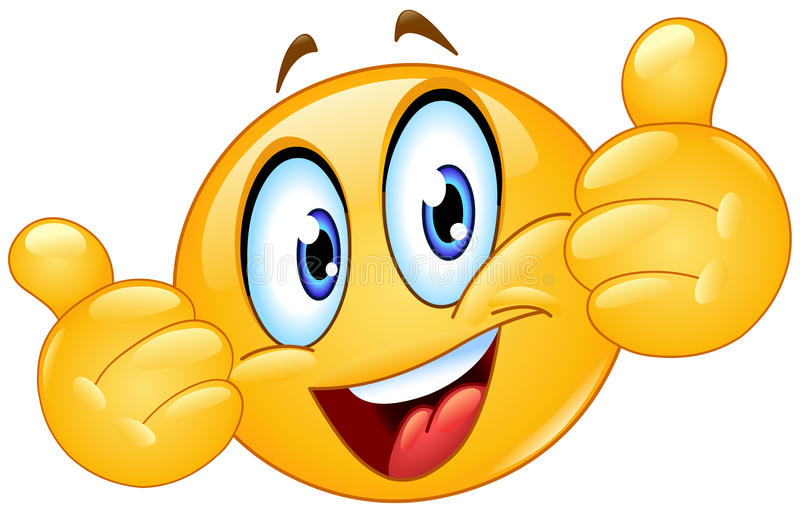 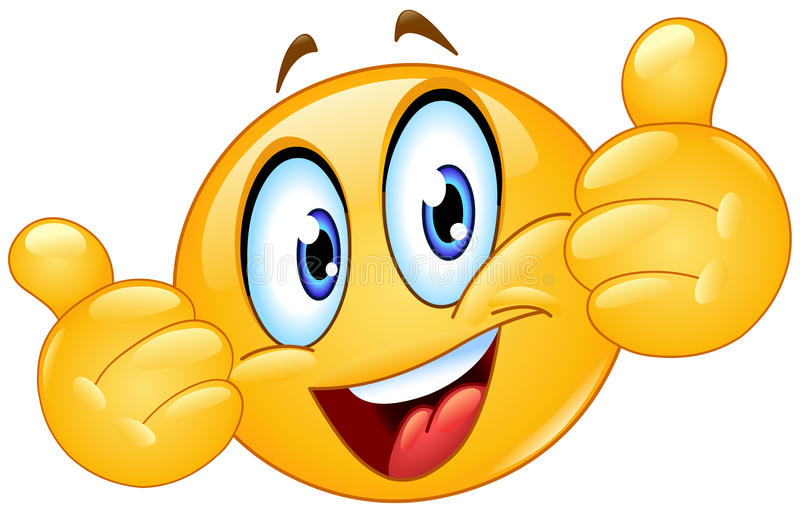 Pod nickname  vpiši svoje pravo ime in priimek.                                 Und viel Glück!